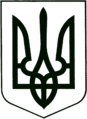 УКРАЇНА
МОГИЛІВ-ПОДІЛЬСЬКА МІСЬКА РАДА
ВІННИЦЬКОЇ ОБЛАСТІ  РІШЕННЯ №916Про надання дозволу на встановлення меморіальної дошки          Керуючись ст.ст. 25, 59 Закону України «Про місцеве самоврядування в Україні», розглянувши клопотання директора Гімназії №5 міста Могилева-Подільського Вінницької області Довговецької Т.М. від 11.10.2023р. №141, -                                                   міська рада ВИРІШИЛА:Надати дозвіл на встановлення меморіальної дошки Білобровку Владиславу Олександровичу (10.10.1996р.- 10.09.2022р.) – випускнику Гімназії №5 міста Могилева-Подільського, головному сержанту, інспектору прикордонної служби 1 категорії-снайперу 3 відділення інспекторів прикордонної служби 1 прикордонної застави прикордонної комендатури швидкого реагування «Щастя» ВЧ9938, який трагічно загинув, на будівлі Гімназії №5 міста Могилева-Подільського Вінницької області за адресою: м. Могилів-Подільський, вул. Полтавська, 23.Визначити:ініціатором встановлення та виготовлення меморіальної дошки - педагогічний, учнівський та батьківський колектив Гімназії №5 міста Могилева-Подільського Вінницької області;балансоутримувачем меморіальної дошки – управління освіти Могилів-Подільської міської ради.Директору Гімназії №5 міста Могилева-Подільського Вінницької області Довговецької Т.М., спільно з родиною загиблого, погодити розмір, текст, ескіз та місце розташування меморіальної дошки з управлінням містобудування та архітектури міської ради (Дунський Ю.С.) та винести на затвердження виконавчого комітету міської ради.Балансоутримувачу забезпечити збереження меморіальної дошки в належному естетичному вигляді.Контроль за виконанням даного рішення покласти на заступника міського голови з питань діяльності виконавчих органів Слободянюка М.В. та на постійну комісію міської ради з гуманітарних питань (Чепелюк В.І.).         Міський голова                                               Геннадій ГЛУХМАНЮКВід 20.12.2023р.40 сесії            8 скликання